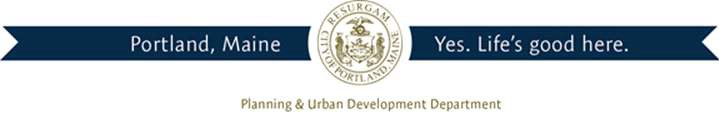 Director of Planning and Urban DevelopmentJeff LevineApril 22, 2015HAINS ROBERT C250 HOLM AVE PORTLAND, ME 04102Inspection Services, DirectorTammy M. MunsonCBL: 272 B016001Located at: 250 HOLM AVECertified Mail 7010 1870 0002 8136 7513Dear Mr. Hains,An evaluation of the above-referenced property on 04/22/2015 shows that the structure fails to comply with Chapter 6.Article V. of the Code of Ordinances of the City of Portland, The Housing Code. Sec. 6-24. Swimming Pools, spas and hot tubs.(a) Definitions.1. Barrier shall mean a fence, wall, building wall or combination thereof which completely surrounds the swimming pool and obstructs access to the swimming pool.2. Swimming Pool shall mean any structure intended for swimming or recreational bathing that contains water over 24 inches (610 mm) deep. This includes in-ground, aboveground and on-ground swimmingpools, hot tubs and spas.(b) An outdoor swimming pool, including an in-ground, aboveground or on-ground pool, hot tub or spa shall be provided with a barrier which shall comply with the following:1. The top of the barrier shall be at least 48 inches (1219 mm) above grade measured on the side of the barrier which faces away from the swimming pool.2. Openings in the barrier shall not allow passage of a 4-inch-diameter (102 mm) sphere.This is a notice of violation pursuant to Section 6-118 of the Code. All referenced violations shall be corrected within 30 days of the date of this notice. A re-inspection of the premises will occuron 05/26/2015 at which time compliance will be required. Failure to comply will result in this officereferring the matter to the City of Portland Corporation Counsel for legal action and possible civil penalties, as provided for in Section 1-15 of the Code.This constitutes an appealable decision pursuant to Section 6-127 of the Code.Please feel free to contact me if you wish to discuss the matter or have any questions.Please be advised that the Portland City Council has amended the Building regulations to include a$150.00 re-inspection fee. This violation will automatically cause a re-inspection at no charge. If there are any subsequent inspections, however, the $150.00 fee will be assessed for each inspection.Sincerely,Chuck FagoneCode Enforcement Officer(207) 874-8789